Atef.278031@2freemail.com  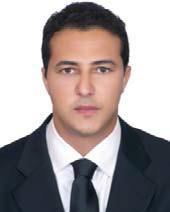 ATEF01 / 07 / 1979, Abu DhabiTunisianMuslim -SunnyMarriedB.Sc. Civil Engineering,National School of ENGINEERS o f Tunis,Language: Arabic, English, FrenchCAREER:High knowledge of Abu Dhabi / Dubai roads and infrastructure standards and practice, multi-task engineer familiar with almost of Civil engineering scope of works including and not limited to heavy concrete structures, pavement construction, earthwork, pipe line such as storm water, sewer etc.., piling, traffic management (detour design and implementation), tendering, pricing, production / cost control / quality control,Hard worker, highly focused engineer, like to deal with transparency with all parties / colleagues / management / stakeholders, in addition of strong challenger attitude and excellent English language and communication.Atef WORK EXPERIENCE:1‐	UAE experience:1-1 Working in Khalaf Sultan General Contracting Estrablishment from November 2014 to till date:Cost/price estimation for sub-contract, following the project from Pricing until handing over to client.Preparation of tender bid for main contract with ADM / WRM (more than 8 tenders –of roads and infrastructure- with ADM / WRM as of January 2016) , including project study, estimation and pricing, technical bid and all tender requirement.In addition of the management of on hand projects listed below:1- Project name: Framework agreement for asphalt pavement repair and runway remarking in ADAC airportsProject Value: 5,000,000 AED (work order projects)Project duration: 3 years.Status: On going.Client: ADAC.Position: Project ManagerResponsibilies:Cost control, quality control, safety and sub-contractor /supplier control, sitemanagement etc.... Project Manager in chargeMain work is Asphalt milling and overlay with PMB Asphalt in life Runway in Sir Ban Yas Airport (Western region).Reporting to Division Manager.2- Project name: Smart Dynamic Traffic Monitoring Enforcement Tower Project (SDTME Tower project)Project Value: 9,500,000 AED.Project duration: 6 months .Status: On going.Client: ALLIANCE Traffic.End user: AD Police dpt.Position: Project ManagerAtef Responsivities:Cost control, quality control, safety and sub-contractor /supplier control, site management etc.... Project Manager in charge.The work consist on piling, pile cups and traffic management ( 2 to 3 high way lanesclosures) for 140 piles (average depth between 7 to 15 meter) 50% along with Dubai road and 50% with Al Ain road.Reporting to Division Manager.1-2 Working in Desert man general Transporting from August 2013 to October 2014:As Senior project engineer in charge of project management in all terms, safety, production control, cost control, handing over to client in time based on time schedule, Invoices and quantities calculation, material, manpower and machinery requisition based on site work, details drawings and method statement submittal, dealing with Clients, consultant, other third parties and subcontractors.In addition of tendering, determining the base line of projects according to drawing and specification, pricing, and Preparation of project bid (with Abu Dhabi and Al Ain Municipality).Reporting to Operation Manager.The main business is the earthwork + road work including excavation, backfilling, grading work, transportation, embankment fill, Utilities excavation and backfilling + general cut to fill, Gas line berm with GASCO, road work etc...Main Clients :1- DODSAL (GASCO project) : Construction of 52˝ DI gas pipe berm (62 km).2- ATHENA co (AL DAR project): Excavation and backfilling of sewer and storm water line (46km length) and general backfilling.3- L&T-DELMA JV: Road work including preparation of ground, embankment fill etc..(8km, 750000 m³ of fill).1-3 Working in Saif Bin Darwich Company from February 2008 to August 2013Details as follow:> From April 2011 to August 2013:Project: The development of Al Shamkha South, lot-4.The project consist on 129 km of roads + 170 km of storm network 120 of Sewer network + 140 km of water line + MEP work which comprises street Street lighting system, LV and HV network and around 50 substation and CCTV system.Atef Project duration: 3 years.Project value:  1.775 billion AED.Client: Mussanada / Abu Dhabi Municipality.Consultant: Aecom.Management: Parson International Limited.Responsibilies:Engineer in charge and involved on the following:Assistance on the planning revision, coordination with other team (of utilities work) prior to work commencement.Checking the addenda related to the project for technical clarification.Site management and production control.Cut to fill activities and general fill. (4 million cubic meter)Preparation of existing ground prior to fill.Embankment fill with machine control system.Road excavation and preparation of existing ground.(Execution with machine control system).Sewer work, including, shaft installation, backfilling,backdrop,cut off walls,pipe line, hydrostatic test, lamination, cover and frame  etc..Storm water work, including excavation, pipe laying,GRP,UPVC,RCP,design change based on site condition, testing(air test, deflection and leakage test, HDPE liner welding for RC pipes),manholes installation, repairing of structures, waterproofing, interior epoxy painting for structures,cover and frames casting, etc…In charge of whole storm water work (35 km RCP,100km upvc, 35km GRP) which producing daily 100m RCP,120M GRP main line 240m upvc surface drainage line,15 cover and frame,10 MH type IV installation, 3 type V wall in situ casting, 6 manholes benching in addition of the handing over work including structures repairing and painting, pipe cleaning and testing.Planning for the above activities ,weekly basic.Reporting to PM.Atef > From September 2010 to April 2011Project: Al Salam Street Tunnel.Project duration: 3 years.Project value: 2.3 billion AED.Client: Abu Dhabi Municipality.Consultant: Parson International Limited.Responsibilies:Road engineer responsible of  the following:Kerbstone and related work over and out of tunnel.Backfilling of storm water trenches prior to formation preparation.Street lighting pole foundation, raft and piles.Mast Arm foundation, pile type.Dealing with design team prior to execution.Reporting to PM MEP, Construction Manager.From January 2009 to September 2010Project: Sheikh Khalifa Bin Zayed Bridge (Saadiyat Bridge and Mina Link Road) Project duration: 3 years.Project value: 770 Million AED. Client: TDIC.Consultant: Parson International Limited.Responsibilies:Utilities Engineer responsible of Site supervision and management, shop Drawingspreparation and quantity calculation. Scope of work as follows:Utilities work including protection, future ducts, relocation of electrical lines, construction of ETISALAT chambers, Street light pole foundation, dealing with different agencies such as ETISALAT, ADDC and TRANSCO etc.Storm water drainage system.Construction and erection of concrete barriers, including repairing.Supervision of subcontractor of Piling, Electrical subcontractor and ETISALAT subcontractor (in charge of casting of JRC chambers), IrrigationAtef system and CCTV system.Gantry and cantilever sign including foundation construction.Detour design and construction, dealing with police department for permission obtaining.Miscellaneous work such as tiles and curbstone.Reporting to PM.>From December 2009 to June 2010:Project:  Upgrading of Northern Ring Road and Improvement of its Intersection.Project duration: 3 years.Project value: 700 Million AED.Client: AL AIN Municipality.Management: HILL management.Consultant: Engineering Associate.Responsibilities:Site Engineer in Heavy Structure work, Fly Over Bridge (2 span 53 meter each, box girder) and WADI Bridge (4 span 15 meter each) + concrete barriers fabrication and erection.Main activities was:Excavation for foundation and blinding including safety precaution of manpower and existing utilities.Supervision of subcontractor for piling. Scope of work includes piling, reinforcement and concreting.Supervision of subcontractor of Steel fabrication and fixing and formwork, using PERI formwork.Construction in precast of barriers + repairing and erection on wadi bridges, 400 meter.Safety measures of huge steel fixing activities and excavation.Supervision and planning of heavy concrete curing and coordination between laboratory – consultant – concrete plant. Piers, abutments, pile cups, foundations, around 1400 cubic meter total, ggbs.Method statements preparation.Atef Reporting to PM structure.From February 2008 to January 2009Project: Plant wide site preparation (CC-1019) and Access Road, 8 km (CC-8808). Project duration: 1 year.Project Value: 270 million AED. Client: EMAL (Emirate Aluminium). Consultant: SNC Lavalin. Responsibilities:First 2 months: Site Engineer for CC-8808 in charge of the execution of Pavement of 2 km Road, including preparation of formation, sub grade, sub base, Road Base and in small extent rock fill lying.Last 10 months, working as Site Engineer for CC-1019 project: 3.3 million cubic meter of filling + levelling. Responsibility as follow:Safety site management (with the assistance of safety Engineer), which comprise: safety access and traffic management for site vehicles (more than 300 trailers excluding light vehicles).Organization of Earthwork gang and machinery, which comprise 30 machines and 90 workers (approx) as per schedule.Production control and checking.Attending daily progress meeting with the consultant and execution of site instructions.Submission of daily reports and inspection requests.Reporting to PM and /or Work Manager.2-	Tunisian Experience:From January 2006 to December 2007 Working in Building construction company, Trabelsi Frere co.Project: Construction of 10 Buildings (4 floors).Project duration: 2 years.Project value: 10 Million DT (around 30 Million AED).Client: “BANK DE L HABITAT” (Housing Bank)Responsibility:Site Engineer and quantity surveyor for the project.Atef Main responsability was:Site supervision and management of: excavation for foundations, foundations curing, Steel fabrication, fixing and concreting of structures of buildings including beams columns, deck slabs ,foundations etc…Construction and finishing of brick walls.Quantity estimation and planning of project.Preparation of bills of quantities and submission to the consultant prior to payment.SKILLS:Self-motivated civil Engineer.Language:Arabic: fluent.French: fluent.English: excellent.Computer:Operating system.Internet.Autocad.Ms Office programmes.Valid UAE driving license.Training course, first aider.Firefighting training course.Quality control training course.Confined space training course.H2S training.PTW training (ADCO requirement).